关于举办2024年第十七届“高教杯”全国大学生先进成图技术与产品信息建模创新大赛参赛通知一、大赛目的全国大学生先进成图技术与产品信息建模创新大赛是图学类课程最高级别的国家级赛事。大赛旨在培养学生的工匠精神，激发学生的创新意识，目的在于以赛促教，全面提高大学生的图学能力，增强学生综合分析解决工程问题的能力。二、竞赛日程1.校级预选赛2024年4月24日（周三）16：00-18：00（7#楼420）2.省级预选赛2024年5月26日至28日3.全国总决赛2024年7月28日至31日三、大赛主题内容及要求（一）机械类1.先进成图技术赛道比赛形式：上机考试。三维建模采用SOLIDWORKS、UG、Inventor等软件均可。二维工程图采用AutoCAD、CAXA等软件均可。比赛内容：机械类产品信息建模。在规定时间内，看懂零件轴测图或者二维工程图，并完成三维建模，同时转化成零件工程图。提交三维建模文件和工程图文件两项。竞赛大纲请参阅全国大学生先进成图技术与产品信息建模创新大赛【官网】http://www.chengtudasai.com/。2.增材制造赛道、轻量化设计赛道、数字化创新设计赛道、产品创新设计赛道（面向社会）比赛形式另行通知。（二）电气类比赛形式：上机考试。比赛内容：四层电路板设计 四、校内报名及选拔赛安排学生无需组队，按校赛成绩择优录取。学生报名截止日期：即日起至4月10日。报名参赛同学进行校内选拔赛，并设置一、二、三等奖,并颁发证书，每个类别推荐1支团队、至少11人进入自治区比赛。机械类校内选拔赛成绩由先进成图技术赛道（70%）、增材制造赛道（10%）、轻量化设计赛道（10%）、数字化创新设计赛道（10%）、产品创新设计赛道（10%）五个赛道总成绩加权求得。电气类校赛选拔赛由先进成图技术赛道成绩得到。准备参加机械类大赛的同学需提前学习SolidWorks软件或其它三维建模软件，有机械制图课程基础，机械、电气等专业的同学均可报名。参加电气类比赛的同学需提前学习Altium Designer 或Pads软件，有电子CAD或者EDA技术、电子技术，嵌入式等相关课程的基础。报名参赛的同学需可提前选定一名指导教师。六、报名方式竞赛负责人：机械类：徐亭    电话：18704986431   邮箱：1161744899@QQ.com电气类：常君瑞  电话：15147133707   邮箱：632065441@QQ.com报名方式：机械类QQ扫描下面图片二维码进行报名。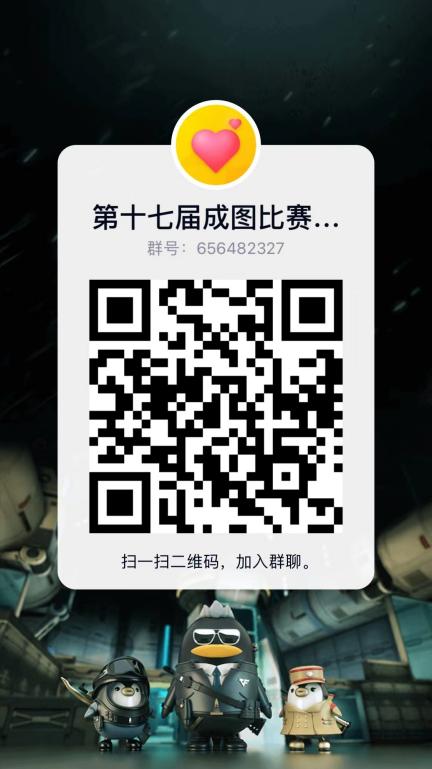 电气类QQ扫描下面图片二维码进行报名。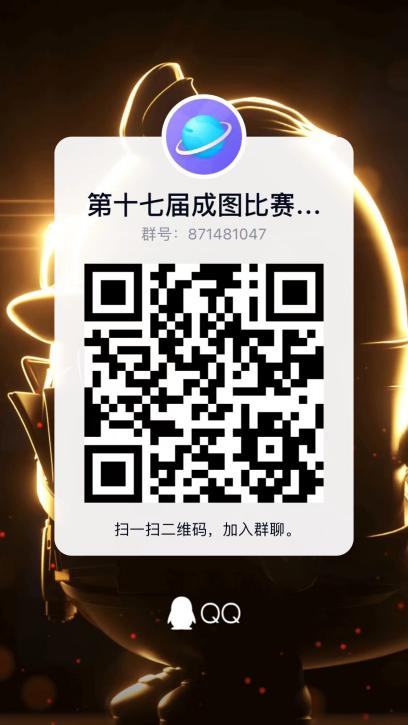 